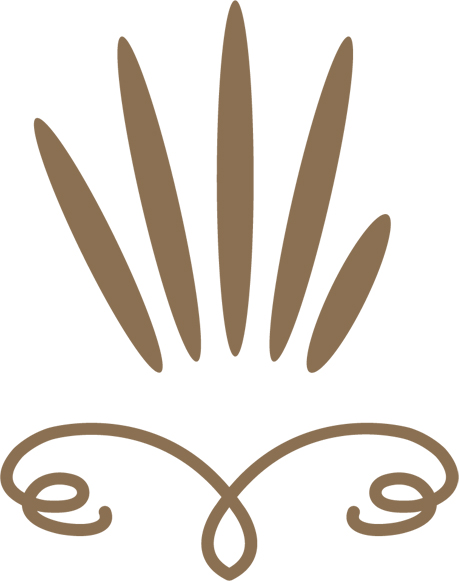 Fertility Massage TrainingCourse ProspectusPresented by Clare Spink N.D - FounderCourse Overview4 Day Practitioner CourseOffering a 4 day Spiritual, Practical & Theory course for any woman who hears the call to offer women’s womb massage to women through all stages of their life, including Menarche, Menstruation, Fertility and Menopause…“A Fertile Womb is a Creative Womb – one that creates life, visions, abundance and fulfilment”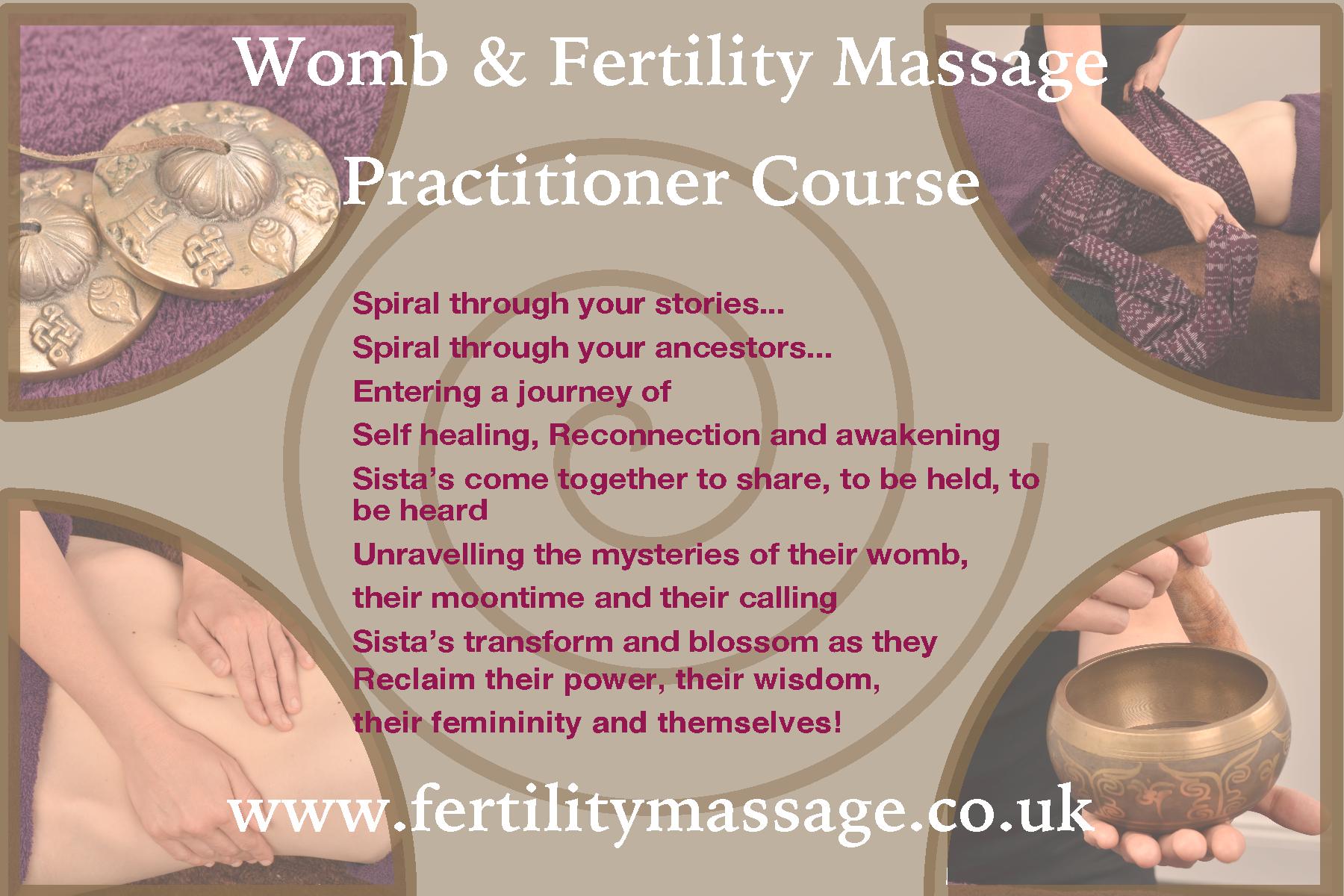 Course OverviewThis practical hands-on course will teach you how to safely perform the womb, digestive & sacral massage on yourself and your clients. It is important that practitioners choosing to offer Fertility Massage gain a good understanding of the fertility process, common conditions presented by clients and knowledge to help clients whilst remaining within the scope of their professional training.Fertility Massage is an incredibly powerful and emotionally releasing therapy and should come from the practitioners womb and heart; therefore, the course commences with a womb blessing and meditation to help practitioners cleanse and connect to their own wombs.If you have an interest in Women's Health, then this course is for you. With a strong focus on the physical and energetic approach to the womb, this therapy is suitable for women of all reproductive stages, regardless of whether they are trying to conceive.Sisterhoods are created…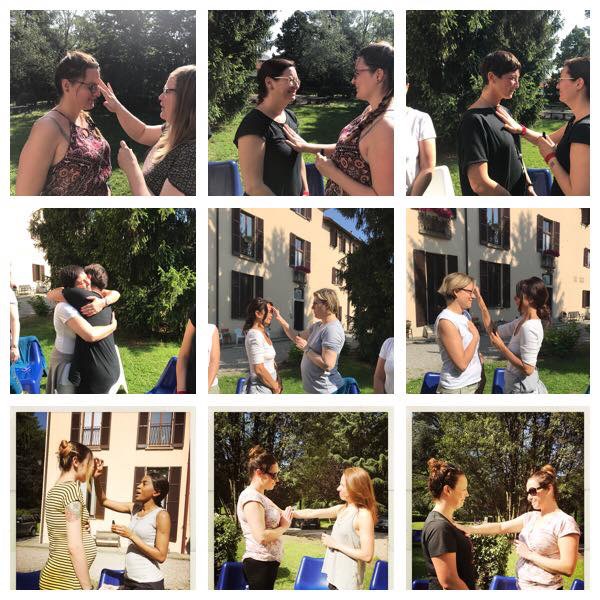                               “FROM  MY HEART…                                             TO YOUR  HEART…                            I WELCOME YOU SISTER””Course ContentHistory & effects of fertility massageClient CareAdvising clients on what to expect during & after a treatment. After-care advice including Yoni SteamsConsultation & Case Taking For personal records and as part of the undergoing research on Fertility Massage.Practical Modules Receive & demonstrate the fertility massage movements Understand their physiological and psychological effects.Evaluate and review the massage treatment/programmeTheory Modules (Video Downloads and Powerpoint Handouts - Home Study)Anatomy & Physiology - Participants will be provided with a course manual prior to attending the course. The A & P section is a recap of the information covered in the manual. This topic provides participants with a good understanding of the placement of abdominal organs & the changes of the womb during the menstrual cycle and impact on health.Fertility Theory - Understanding theory that is relevant to Infertility/Fertility to give participants a better understanding to enable them to help their clients, and also know when they need to refer clients on and only work within the realm of their qualifications. Fertility Pathologies - This topic covers common fertility pathologies to provide participants with an understanding of conditions clients may present with and how Fertility Massage may assist their clients.ART & Fertility Massage - An overview of the different Assisted Reproductive Techniques (ART) and how Fertility Massage can be used alongside ART.Menstrual Cycles - Understanding the role of the hormones and mucus during the menstrual cycle will help participants to guide and empower clients. Meditation - Starting the course with a meditation helps to bring participants in to the correct space to enable them to connect to their bodies, in particular their womb. This particular style of massage requires therapists to be working energetically and start by understanding the healing process & connection within their own womb.Learning OutcomesUpon completion of the 4 day course, each participant will know or be able to:Explain and demonstrate the fertility massage movements and their physiological and psychological effectsDemonstrate the massage to the reproductive organs to aid circulation and improve ligament restrictionsDemonstrate the massage to the digestive organs to aid circulation, enhance peristaltic action and improve eliminationHow to powerfully integrate deep tissue, visceral and acupressure techniques to facilitate successful and productive bodywork and aid emotional release Demonstrate the massage to the sacrum and coccyx  to aid circulation, improving nerve flow and release tensionDemonstrate traditional Rebozo techniques to relax, support and release tensionIdentify the placement of the structures to be worked over and explain their function, particularly their role in fertility. Understand and explain the importance of referral procedures and working within scope of practiceEvaluate and review the massage treatment/programmeUnderstand and define the menstrual cycle, it’s hormones and pathologies and fertility issues. Define the difference types of cervical mucus and how this will help clients to understand their menstrual cycleDescribe the different methods of Artificial Reproductive Technology (ART), their different protocols and how to implement the massage safely alongside these.Define the macro nutrients and explain their role in preparation for fertilityDescribe the role that a healthy lifestyle has on preparation for fertility and how to implement with clients whilst remaining within scope of practice, or referring on to other practitioners.Please note that this therapy is to aid fertility.There are no guarantees that clients will fallpregnant after receiving this massage.Course OutlineModule 1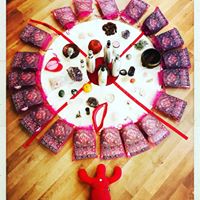 Womb Blessing & MeditationBasic Anatomy & PhysiologyWomb Massage DemonstrationWomb Massage PracticalModule 2Abdominal & Womb Massage DemonstrationAbdominal & Womb Massage PracticalMenstrual Seasons (Explore the 4 seasons with an embodied experience)Module 3	Sacral Massage DemonstrationSacral Massage PracticalRebozo & Wrapping Ceremony     Reclaiming SpiralModule 4Self Care Discussion and Q&AComplete Fertility Massage Practical - AssessmentClosing Ceremony**Theory is covered as distance learning, using downloads and handoutsto accompany them. There will be allocated time to discuss theoryafter participants have viewed them**Assessment You can attend the course either for your interest or if you wish to receive Fertility Massage Therapy Certification, you will need to fulfill the following requirements: Practical Examination The practical exam is held on the final day.  I do not expect you to “know” the massage, however, it is an opportunity to demonstrate your movement, energy and skills in a relaxed environment.Theory ExaminationThe theory exam is an open-book exam, made up of multiple choice or short answer which you complete at home with the aid of the video downloads and accompanying handouts.Home StudyCase StudiesYou will be required to complete between 12 - 18 case studies.  These can comprise of a minimum of 1 client seen 4 times. The rest can be made up of individual sessions or regularly visiting clients. Ideally, you would like at least 1 fertility client that you see more than once however, as this therapy is for ALL women – this is not essential.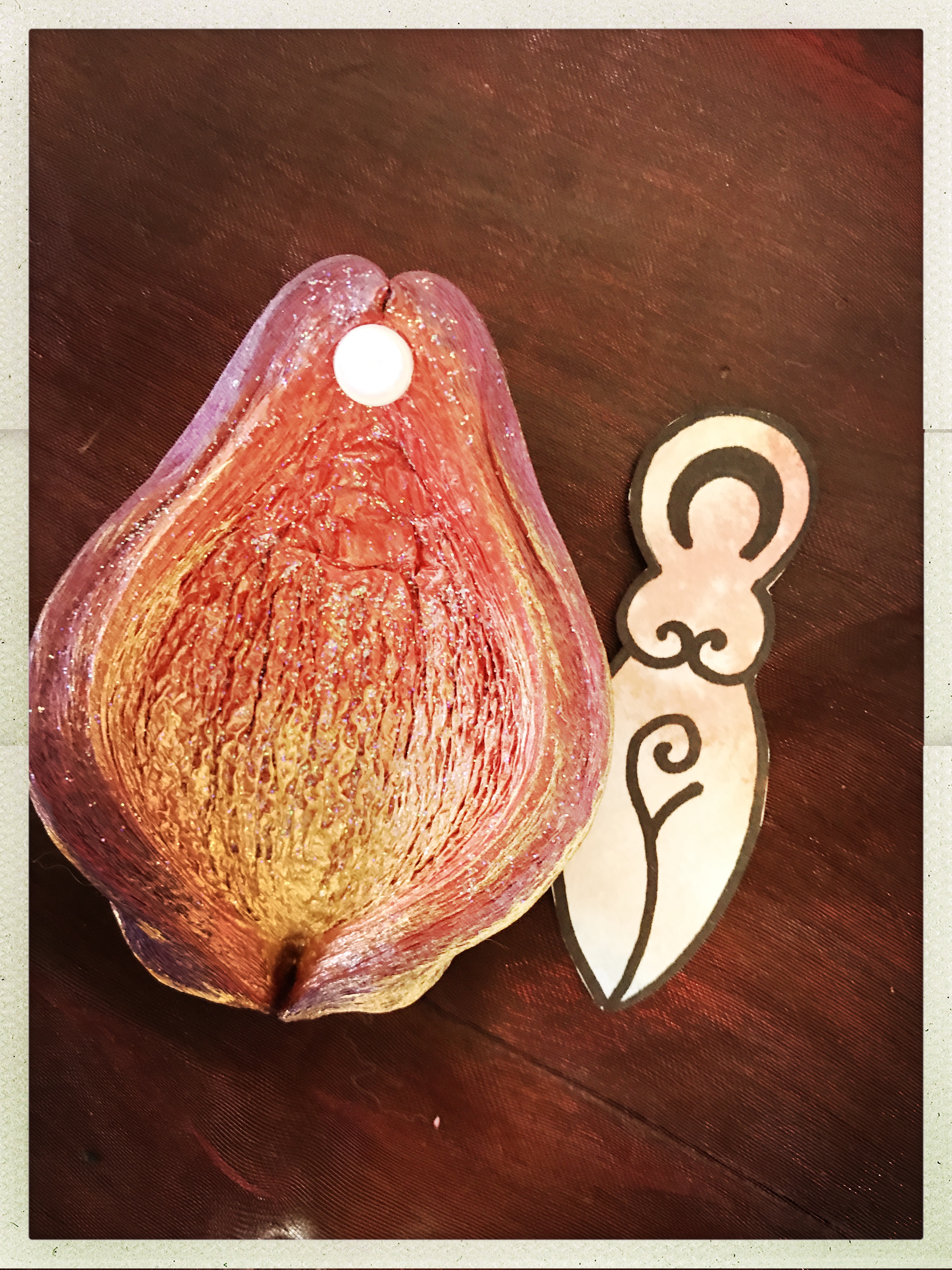 Creative ProjectFertility Massage is so much more than just a physical approach to massage. As therapists, helping other women to connect to their wombs and heal themselves, it is important the we too are connected to our wombs.  This project is a creative expression of your womb.  CertificationUpon the 4 assessments being fulfilled, you will be issued with a Fertility Massage Certificate which is accredited by FHT, CThA, Think Tree and MMA (Australia)Participant RequirementsAny woman who hears the call to work with women, their wombs and their empowerment!You do not need to have any prior qualifications as Fertility Massage will soon be a fully accredited short course, comprising of Anatomy & Physiology, Health & Safety, Professional Conduct and the Massage techniques needed to fully perform Fertility Massage.Fertility Massage Therapy is soon to be accredited by Think Tree Professional Body, with full insurance and membership available. Until this is in place, you are still able to attend with no prior qualifications and your certificate will be issued once all components are completed.For Practitioners of complementary therapies who hold a recognised qualification in anatomy & physiology and are insured to touch the whole body, you will gain your certificate once all case studies/theory exam are completed as this course continues to be a CPD/CPE approved course with CTHA, FHT, IICT and MMA.Course SizeThere is a maximum of 16 participants per course. London courses will run with a minimum of 6 participants. The minimum number for International courses will vary.Course Fee Inclusions4 Day Intensive CoursePractitioner Listing on websiteAccess to Private Facebook Forum for invaluable ongoing supportCertification & Exam ProcessComprehensive Course E-Book, Theory Handouts and VideosResources Page with visualisations, self help programme, e-books, articles and moreEmail/Telephone contact with ClarePractitioner DVD ** There are no membership feesTo Enrol:To enrol and reserve your place on one of the courses, please email info@fertilitymassage.co.uk for an application form.Reservation is secured with a non-refundable deposit of £100 (UK courses) via online banking.  Full payment is required 6 weeks prior to the commencement of the course. Payment Plans are Associate InstructorsFrom September courses will be hosted by myself and 8 other Womb Therapists who have all worked alongside me over the years and can offer the training with love and passion.Each course will confirm the Tutor as per the website.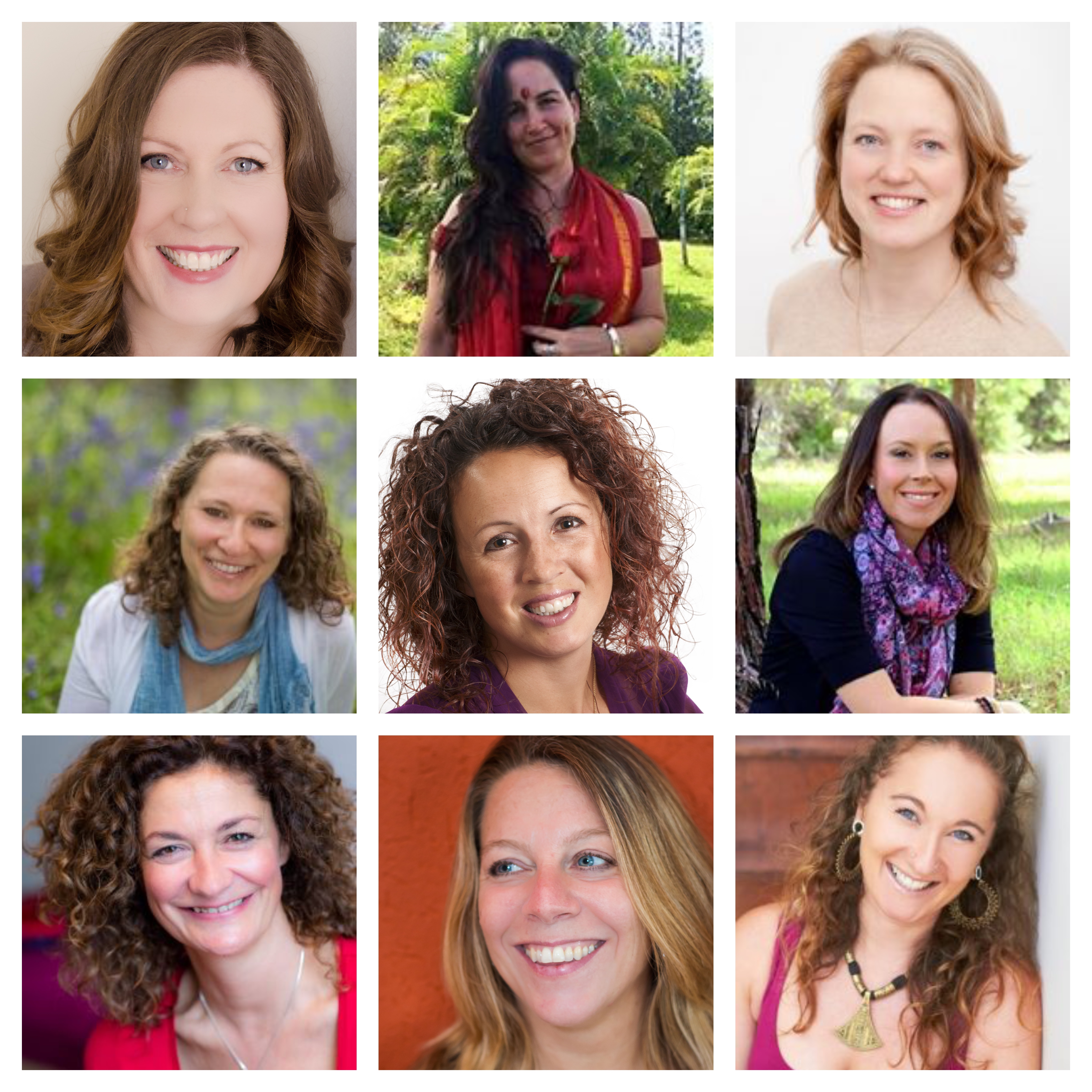 Carol Jones –AustraliaJacqui Ward –AustraliaRebecca Chisholm, ScotlandLeora Leboff - UKClare Spink - UK & EuropeEdwina Taylor - AustraliaAndrea Clarke – UKJanine De Wolf – EuropeNat Love - AustraliaTestimonials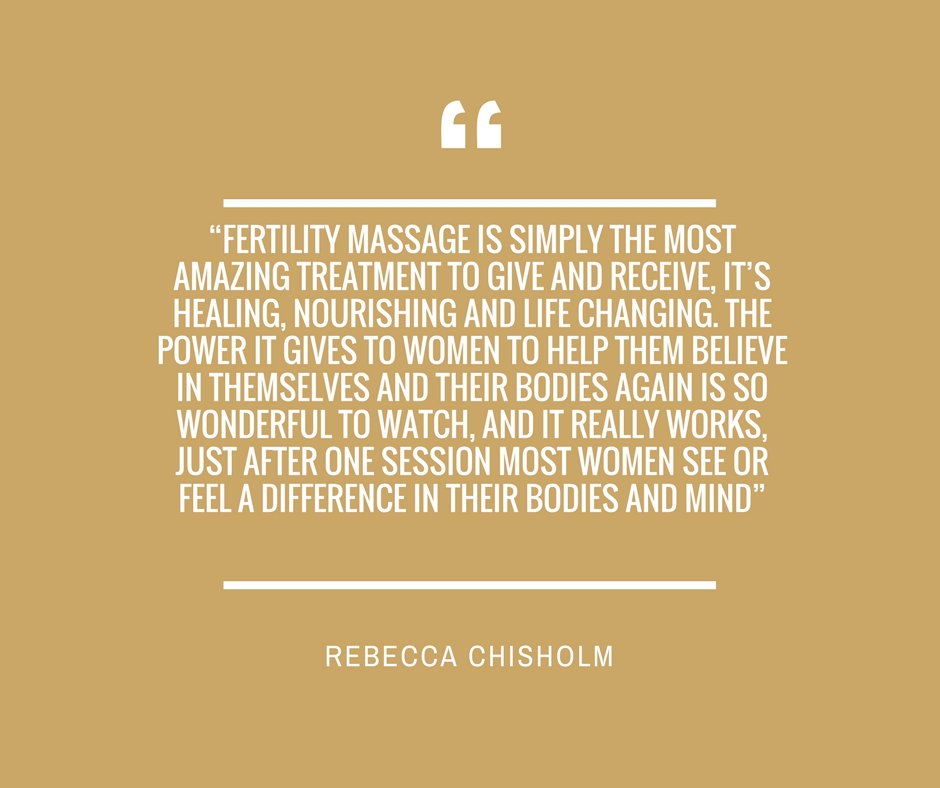 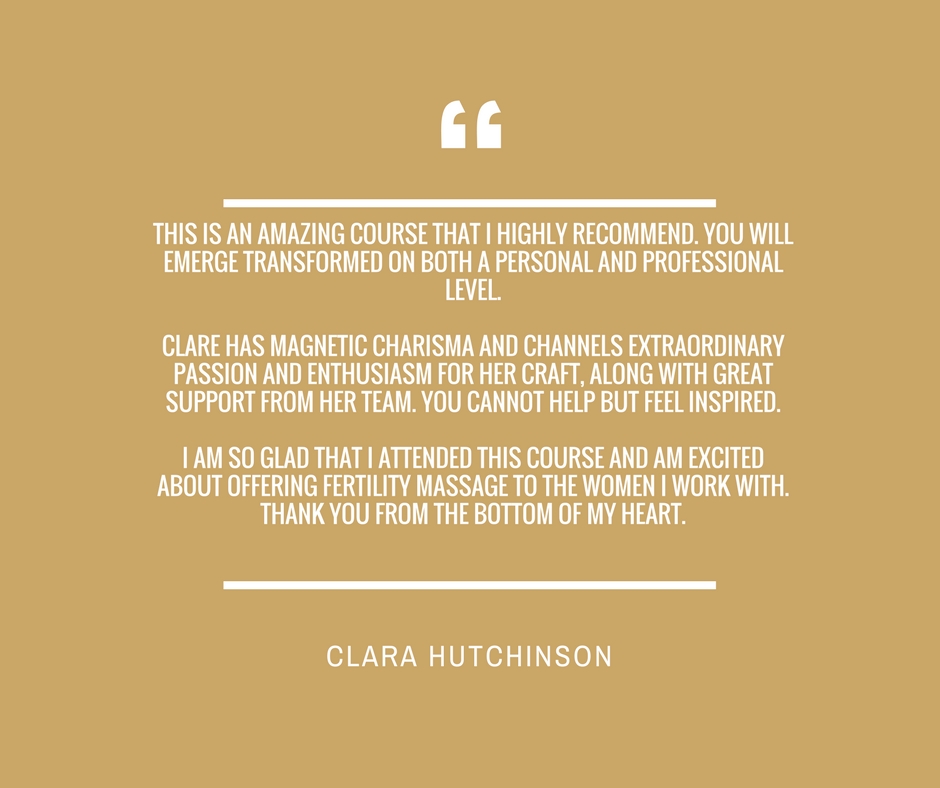 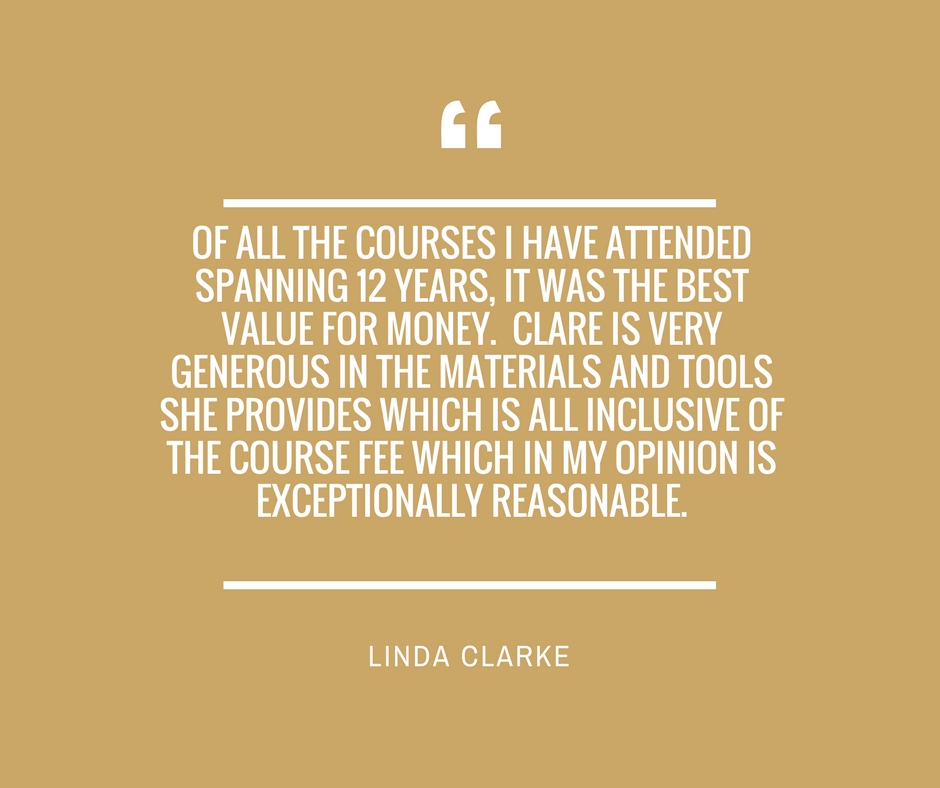 Contact Us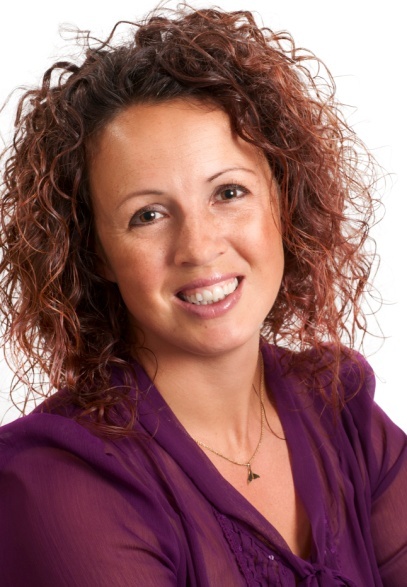 If you have any questions, please feel free to contact Clare Spink by email or phone.e: info@fertilitymassage.co.ukm: 07713 477511I hope to meet you soon, to share my passion and knowledge with you and welcome you to this unique and divine therapy!Warmest womb blessings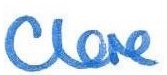                        "Heal the Womb                               Heal the Woman"